INSTRUCTIONS FOR PROPOSALS FOR PROJECTS IN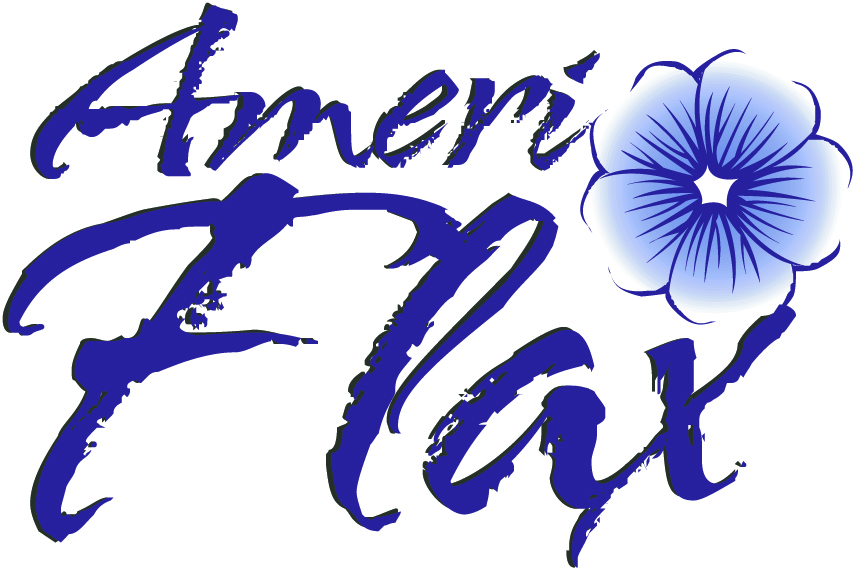                      FLAX UTILIZATION RESEARCH AND FLAX PRODUCTION RESEARCH TO AMERIFLAXSUBMIT TO:  Lindy Coleman at - lcoleman@ndpci.com. In addition, please send one signed copy to: AmeriFlax 125 Slate Drive, Suite #4Bismarck, ND, 58503 Application Form.Project budget including funds from other sources.
      3.   A brief summary on the application form and an Executive Summary not to exceed 	      two single-spaced pages, and a proposal following the same guidelines as those      required for a proposal to the  Agricultural Products Utilization			Commission now.  Other or additional or modified guidelines may be developed and required in the future.A verification letter is required from any other agency listed to provide partialfunds to support this project or indicate this proposal has been submitted to NDAPUC for their reaction (late).Indirect funds or “overhead Funds” from AmeriFlax are not permitted in compliance with the policy of  on “Commodity” organizationsreceiving crop “levy” funds.      Applications and detailed proposals will be considered by AmeriFlax usually within one month of submission and the person/agency submitting the proposal will be notified of AmeriFlax action.An interim progress report and a final report to AmeriFlax is required.  The final report must be submitted before the final payment of grant funds is made.The results of the research or the production promotion activities will be submitted for publication in popular or referred journals upon completion of the project.BASIC AND APPLIED RESEARCH GRANT FORM AA.	APPLICANT INFORMATION    	Applicant/Contact		                              Name:	         ____________________________________	                  Address:             ____________________________________                      ____________________________________	                  City, State, Zip:    ____________________________________                              Phone:	          ____________________________________BB.	GENERAL DESCRIPTION OF THE PROJECT1.	Grant application amount:  $______________________2.	Briefly describe the project.3.	Briefly describe the outcome expected from this research.4.	Describe any previous research done in this particular research area.5.	Explain the methodology to be used in the research including:a) objectives;b) research approach;c) methods;d) scientific design;e) research sites; andf) anticipated timelines necessary to complete the project.6.	How will the flax producers benefit from this research project?7.	List project co-sponsors (including: name of organization, address, telephone, key contact, nature of participation) and attach a letter of intent to participate for each co-sponsor.8.	List of principal investigator(s) and other members of the research team.  Resumes, no longer than 2 pages per member; must be attached to the application.9.	Please list the names and phone numbers of two references who are familiar with the applicant’s work:Name:		_____________________	Name:	________________________Address: 	_____________________	Address:	_____________________________________________			________________________City, State:	_____________________	City, State: ________________________Zip:		_____________________	Zip:	 	________________________Phone:		_____________________	Phone:	________________________CC.	INSTRUCTIONS10.	SUBMIT TO: Lindy Coleman at lcoleman@ndpci.com. In addition, please send one signed copy to: AmeriFlax 125 Slate Drive, Suite #4Bismarck, ND, 58503DD.	CONCLUSIONBy affixing their signature(s) to this application, the applicant(s) certify that they have read and understand the guidelines governing award of these grants and agree to all conditions set forth therein and that all information contained in this application package is true to the best of the applicant’s knowledge, information and belief.AmeriFlax reserves the right to modify or terminate any subsequent agreements with applicant if, at a future date AmeriFlax becomes aware of material misrepresentation(s) contained in this application.Name:	_________________________________	             (type or print)Signature:	_________________________________Title:		_________________________________Date:		_________________________________	SUPPLEMENT A	Statement of Potential Funding SourcesPREVIOUS FUNDS RECEIVED FOR THIS PROJECT: (list additional sources on another sheet of paper, if necessary) 	Source:	______________________________________Address:	______________________________________Amount:	______________________________________Source:	______________________________________Address:	______________________________________Amount:	______________________________________Source:	______________________________________Address:	______________________________________Amount:	______________________________________	SUPPLEMENT B	Project BudgetOnly matching costs which are directly related to this phase of the project will be considered.	SUPPLEMENT C	Press Release Information SheetThe information on this sheet may be used for public releases in announcements, press releases and other public information.Applicant:			__________________________________________________________Contact Person:		__________________________________________________________Address:			____________________________________________________________________________________________________________________				__________________________________________________________Telephone:		__________________________________________________________Project Co-Sponsor(s):	____________________________________________________________________________________________________________________Title of Project:		____________________________________________________________________________________________________________________Start-Up Date:		__________________________________________________________Completion Date:	__________________________________________________________Brief Summary of the project, product or process and proposed commercialization efforts:________________________________________________________________________________________________________________________________________________________________________________________________________________________________________________________________________________________________________________________Total funds requested from AmeriFlax:	_____________________________________________Total project budget:		_____________________________________________What will the grant funds be used for?	_____________________________________________________________________________________________________________________________________________________________________________________________________________________________________________________________________________________________________________________________________________________________________Name and Title:_______________________________________                  (type or print)        Signature:_______________________________________               Date:_______________________________________ExpenditureAmeriFlaxOther FundsTotalSalaries/Fringe Benefits(Name recipients & anticipated amount for each)Equipment/Supplies(Specify)Travel(Specify)Printing Costs  or Publication(Specify)Computer Lease or Rental CostsConsultant Fees - Attach copy of RFPs, if any(Break out & identify the cost of each source)Other Direct Costs(Specify)Indirect Costs(Specify - NDOC does not fund indirect costs)Total